ЛИСТ СОГЛАСОВАНИЯк проекту постановления администрации Осинниковского городского округа «Об утверждении Положения об аккредитации журналистов средств массовой информации при органе местного самоуправления»от  _____________                                                                                  № _______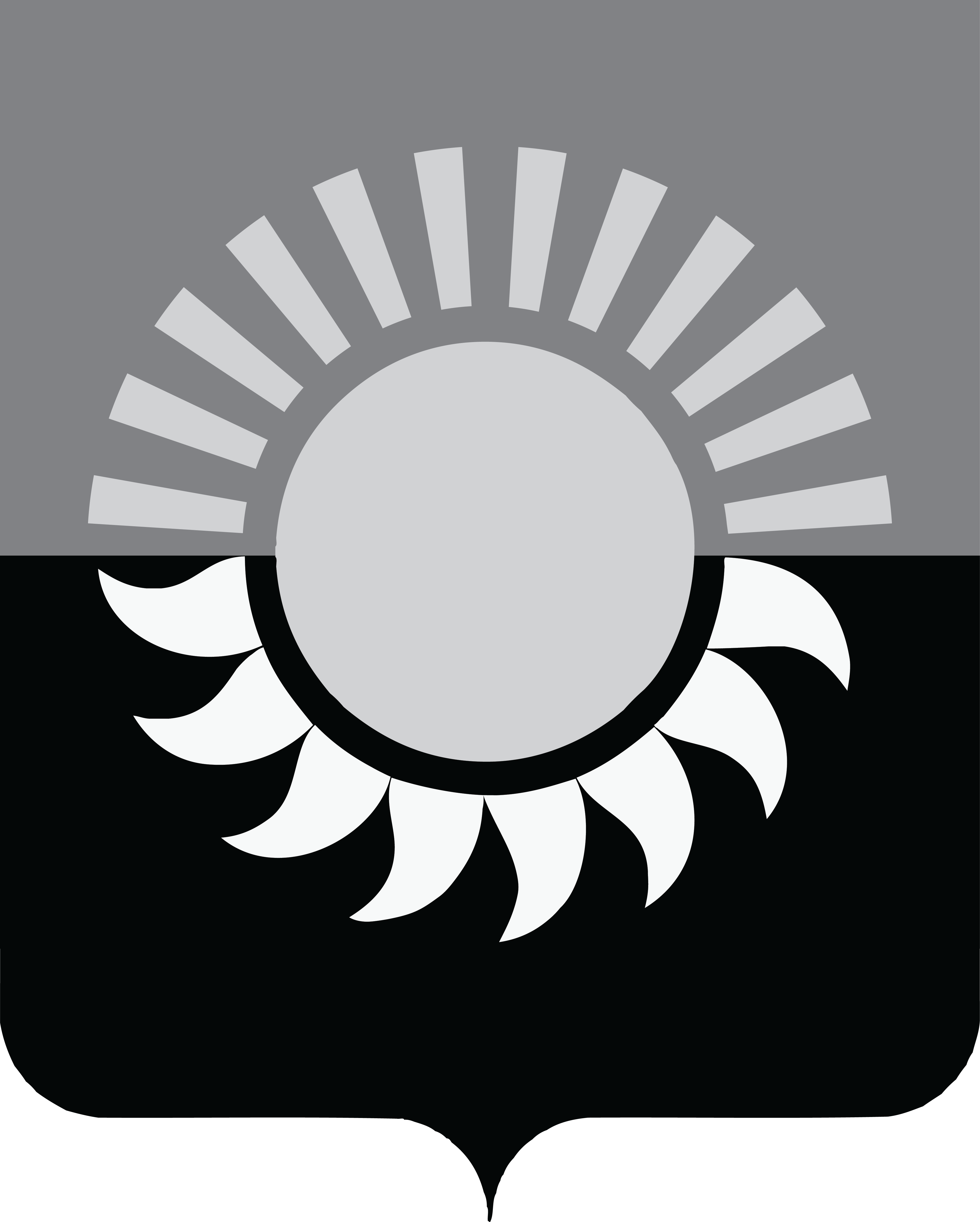 РОССИЙСКАЯ ФЕДЕРАЦИЯКемеровская область - КузбассМуниципальное образование – Осинниковский городской округАдминистрация Осинниковского городского округаПОСТАНОВЛЕНИЕ__________                                                                                                  _______Об утверждении Положения об аккредитации журналистов средств массовой	 информации при администрации Осинниковского городского округаВ соответствии со статьей 48 Закона Российской Федерации от 27.12.1991 №2124-1 «О средствах массовой информации», руководствуясь статьей 16 Федерального закона №131-ФЗ от 06.10.2003г. «Об общих принципах организации органов местного самоуправления», статьей 7 Федерального закона №8-ФЗ от 09.02.2009г. «Об обеспечении доступа к информации о деятельности государственных органов и органов местного самоуправления», статьей 46 Устава муниципального образования – Осинниковский городской округ:Утвердить Положение об аккредитации журналистов средств массовой информации при администрации Осинниковского городского округа, в соответствии с приложением к настоящему постановлению. 2. Опубликовать настоящее постановление в газете «Время и жизнь».3. Настоящее постановление вступает в силу после официального опубликования.4. Контроль за исполнением настоящего постановления возложить на управляющего делами-руководителя аппарата Л.А. Скрябину.С постановление ознакомлен,с возложенными обязанностями согласен                                     Л.А. СкрябинаЗоткина Т.С. 4-34-70 Деревщукова Е.Ю. 4-27-50Приложение к постановлению администрации Осинниковского городского округа от_________2021г. №__________ПОЛОЖЕНИЕоб аккредитации журналистов средств массовой информации при администрации Осинниковского городского округа 1. Общие положения1.1. Аккредитация журналистов средств массовой информации (далее - СМИ) при администрации Осинниковского городского округа (далее - аккредитация) проводится в целях получения средствами массовой информации (далее – СМИ) актуальной информации о деятельности органа местного самоуправления, совершенствования взаимодействия администрации Осинниковкого городского округа со СМИ, создания необходимых условий для профессиональной деятельности журналистов как лиц, выполняющих общественный долг и обеспечивающих право граждан на достоверную информацию.1.2. Термины и понятия, используемые в Положении об аккредитации журналистов средств массовой информации при администрации Осинниковского городского округа (далее - Положение), применяются в тех же значениях, что и в Законе Российской Федерации от 27.12.1991 № 2124-1 «О средствах массовой информации» (далее - Закон РФ № 2124-1). 1.3. Аккредитация осуществляется администрацией Осинниковского городского округа в лице Главы городского округа, действующего на основании Устава муниуципального образования – Осинниковский городской округ или иного уполномоченного лица.2. Право на аккредитацию2.1. Право на аккредитацию имеют журналисты СМИ, зарегистрированных в установленном порядке Федеральной службой по надзору в сфере связи, информационных технологий и массовых коммуникаций.2.2. От одного издания аккредитуется:2.2.1. не более одного журналиста;2.2.2. не более одного фотокорреспондента.2.3. Состав съемочных групп телеканалов согласовывается дополнительно.3. Виды и сроки аккредитации 3.1. Аккредитация может быть постоянной и разовой. 3.2. Постоянная аккредитация оформляется сроком на один год.3.3. Разовая аккредитация действует на время проведения определенного мероприятия и предоставляется журналистам СМИ на срок, необходимый для выполнения конкретного редакционного задания, либо для замены постоянно аккредитованного журналиста в случае его болезни, отпуска, командировки.4. Условия и порядок аккредитации4.1. Аккредитация осуществляется на основании письменной заявки редакции СМИ (далее - заявка), которая подается в администрацию Осинниковкого городского округа на официальном бланке СМИ за подписью главного редактора, указанного СМИ и регистрируется в день поступления заявки.4.2. Заявка должна содержать следующие сведения:4.2.1. полное наименование СМИ; данные о лицензии, свидетельства о регистрации СМИ;4.2.2. фамилию, имя, отчество и контактный телефон главного редактора;4.2.3. номера рабочих телефонов и факсов редакции СМИ, адрес сайта издания (при наличии);4.2.4. фамилию, имя, отчество, дату рождения и паспортные данные представленного на аккредитацию журналиста;4.2.5. занимаемую должность представленного на аккредитацию журналиста по штатному расписанию в редакции СМИ, рабочий и мобильный телефоны, адрес электронной почты аккредитуемого журналиста;4.2.6. вид аккредитации. В случае если заявка оформлена на временную аккредитацию, то в ней указывается конкретный информационных повод (мероприятие, событие и пр.);4.2.7. перечень аппаратуры, планируемой к использованию при выполнении редакционного задания;4.2.8. планируемая дата (сроки) публикации (выхода в эфир) итогового материала.4.3. Предварительное рассмотрение заявки на аккредитацию осуществляется в течение 5 рабочих дней со дня регистрации заявки в администрации Осинниковского городского округа, в ходе которого устанавливается соблюдение требований Положения и подготавливаются проекты решений, предусмотренных пунктом 4.2. Положения.4.4. С учетом результатов предварительного рассмотрения заявки на аккредитацию, администрация Осинниковского городского округа в течение 2 рабочих дней со дня подготовки проектов решений принимает в отношении каждого журналиста, указанного в заявке об аккредитации, решение:1) о его аккредитации;2) об отказе ему в аккредитации.4.5. Общий срок рассмотрения заявки на аккредитацию - 7 рабочих дней со дня регистрации заявки, о результатах рассмотрения редакция СМИ извещается администрацией Осинниковского городского округа в течение 3 рабочих дней в письменном виде со дня принятия решения.4.6. Основанием для принятия решения об отказе в аккредитации является несоответствие заявки требованиям, установленным в пункте 4.2 настоящего Положения.5. Права и обязанности аккредитованных журналистов5.1. Аккредитованные журналисты имеют право в преимущественном порядке перед иными журналистами:5.1.1. получать информацию о предстоящих заседаниях, совещаниях и других мероприятиях, проводимых с участием представителей администрации Осинниковкого городского округа;5.1.2. по предварительному согласованию проводить встречи с должностными лицами администрации Осинниковского городского округа. 5.1.3. знакомиться с информационно-справочными материалами;5.1.4. присутствовать на мероприятиях с участием администрации Осинниковкого городского округа в залах заседаний или иных помещениях, за исключением случаев, когда приняты решения о проведении закрытого мероприятия;5.1.5. пользоваться технической аппаратурой, необходимой для видео-, фотосъемки, звукозаписи.5.2. Аккредитованный журналист обязан:5.2.1. исполнять обязанности, предусмотренные статьей 49 Закона РФ № 2124-1 «О средствах массовой информации»;5.2.2. не допускать злоупотреблений правами журналистов, то есть использование установленных Законом № 2124-1 «О средствах массовой информации» прав журналиста в целях сокрытия или фальсификации общественно значимых сведений, распространения слухов под видом достоверных сообщений, сбора информации в пользу постороннего лица или организации, не являющейся СМИ;5.2.3. соблюдать внутренний распорядок и правила поведения, определенные регламентом проводимых мероприятий;5.2.4. предоставить в администрацию Осинниковского городского округа копии опубликованных материалов, сюжетов о мероприятии.6. Обязанности администрации Осинниковского городского округа 6.1. Администрация Осинниковского городского округа для обеспечения деятельности аккредитованных журналистов обязана:6.1.1. предварительно извещать о заседаниях, совещаниях и других мероприятиях;6.1.2. по запросу обеспечивать протоколами и иными документами;6.1.3. создавать благоприятные условия для производства видео-, фотосъемки, звукозаписи.7. Лишение и прекращение аккредитации7.1. Журналист может быть лишен аккредитации, если им или редакцией СМИ нарушены требования настоящего Положения либо распространены сведения, не соответствующие действительности о деятельности администрации Осинниковского городского округа, должностных лиц, что подтверждено вступившим в законную силу решением суда.7.2. Решение о лишении аккредитации журналиста принимается не позднее 3 дней со дня появления основания в форме письменного уведомления и доводится администрацией Осинниковского городского округа до сведения редакции СМИ в течение 3 рабочих дней от даты принятия решения. В случае, если журналист был аккредитован от редакции двух или более средств массовой информации, лишение его в порядке предусмотренном абзацем 1 настоящего пункта Положения, означает лишение его аккредитации от редакций всех средств массовой информации.  7.3. В случае расторжения редакцией СМИ трудового или иного договора с журналистом, отзыва его аккредитации по решению редакции СМИ руководитель редакции незамедлительно информирует администрацию Осинниковского городского округа в форме заявки. В случае если в заявке указана дата, с которой предложено прекратить аккредитации, аккредитация считается прекращенной с соответствующей даты, в ином случае – со дня принятия администрацией Осинниковского городского округа решения о прекращении аккредитации. 7.4. В случае прекращения или приостановления деятельности СМИ аккредитация его журналистов прекращается.  7.5. Помимо указанных случаев постоянная аккредитация прекращается без принятия об этом специального решения в случае истечения установленного пунктом 3 настоящего Положения срока.7.6. Разовая аккредитация прекращается без принятия об этом специального решения: 7.6.1. по выполнении редакционного задания, в связи с которым была заявка о разовой аккредитации, но не позднее срока со дня принятия решения об аккредитации;7.6.2. в случае возобновления работы при органе местного самоуправления постоянно аккредитованного журналиста, для замены которого была подана заявка о временной аккредитации другого журналиста, но во всех случаях не позднее (срок) со дня принятия решения об аккредитации;7.6.3. в случае принятия решения о постоянной аккредитации журналиста, ранее временно аккредитованного по заявке того же средства массовой информации.7.7. В случае если журналист был аккредитован от редакций 2 или более средств массовой информации, прекращение его аккредитации в порядке, предусмотренном пунктами 7.3.-7.5. настоящего Положения, от редакции одного средства массовой информации не означает прекращение его аккредитации от редакции (редакций) иного (иных) средства (средств) массовой информации.  8. Порядок обжалования решений и действий (бездействия) администрации Осинниковского городского округа8.1. Решения, действия (бездействия), принятые (осуществляемые) администрацией Осинниковского городского округа в соответствии с настоящим Положением, могут быть обжалованы в судебном порядке, установленном законодательством Российской Федерации.Управляющий делами-руководитель аппарата                                                                  Л.А. СкрябинаДолжностьФ.И.О.ПодписьПримечанияУправляющий делами – руководитель аппаратаЛ.А. СкрябинаПервый заместитель Главы городского округаВ.В. КауровЮридический отделПресс-секретарь Главы городского округаЗоткина Т.С.Глава Осинниковского городского округаИ.В. Романов